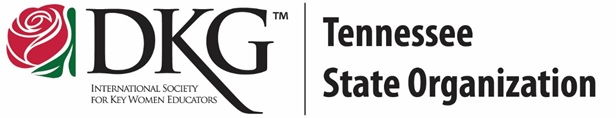 Tennessee State Organization Officers & CommitteesName: 				       Chapter:			             DKG #:Tennessee State Organization President Dr. Elaine Vaughan earned what national honor? Of the Tennessee State Organization leaders, which one interests you most? Why? What are the four Related Personnel positions and who holds each position?Which state committee names the Order of the Rose and Maycie Chapter Excellence Awards?   After learning about the Tennessee State Organization Committees, on which one would you consider serving in the future? Why? 